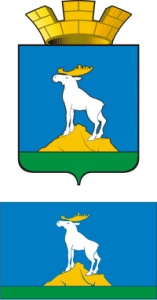 ГЛАВА  НИЖНЕСЕРГИНСКОГО ГОРОДСКОГО ПОСЕЛЕНИЯПОСТАНОВЛЕНИЕ08.08.2013 г.               №  242г. Нижние Серги Об утверждении новой редакции Порядка организации работ по сбору                       и вывозу твердых бытовых отходов с территории частного сектора Нижнесергинского городского поселенияРуководствуясь с Федеральным законом от 24.06.1998 N 89-ФЗ                       (ред. от 30.12.2008) "Об отходах производства и потребления", пунктом 18 статьи  14 Федерального закона от 06.10.2003 N 131-ФЗ "Об общих принципах организации местного самоуправления в Российской Федерации", Едиными Правилами благоустройства, обеспечения санитарного содержания территорий, обращения с бытовыми отходами в Нижнесергинском городском поселении, утвержденными решением Думы Нижнесергинского городского поселения               № 39 от 02.11.2006 года, Генеральной схемой очистки территорий населенных пунктов Нижнесергинского городского поселения, разработанной ФГУП «Федеральный центр благоустройства и обращения с отходами» в 2007 году,             в целях улучшения санитарной и противопожарной обстановки на территории Нижнесергинского городского поселения, обеспечения сохранности элементов благоустройства, проявления заботы о повышении экологической защиты,ПОСТАНОВЛЯЮ:1. Утвердить новую редакцию Порядка организации работ по сбору и вывозу твердых бытовых отходов с территории частного сектора Нижнесергинского городского поселения (прилагается).2. Считать утратившим силу постановление главы Нижнесергинского городского поселения от 11.02.2013г. № 25 «Об утверждении Порядка организации работ по сбору и вывозу твёрдых бытовых отходов с территории частного сектора Нижнесергинского городского поселения».3. Контроль за исполнением настоящего Постановления возложить на заместителя главы администрации Нижнесергинского городского поселения по городскому хозяйству Ю. В. Никишина. 3. Данное Постановление опубликовать в "Муниципальном вестнике Нижнесергинского городского поселения", разместить на сайте Нижнесергинского городского поселения.И.о. главы Нижнесергинского городского поселения                                                                       Ю.В.НикишинУтверждёнПостановлением главы Нижнесергинского городскогопоселения от 08.08.2013г. № 242ПОРЯДОКорганизации  работ  по сбору и вывозу твердых бытовых отходов с территории частного сектора Нижнесергинского городского поселения1. ОБЩИЕ ПОЛОЖЕНИЯ1.1. Порядок организации работ по сбору и вывозу твердых бытовых отходов с территории частного сектора (далее - Порядок) разработан на основании Федерального закона от 24.06.1998 N 89-ФЗ (ред. от 30.12.2008) "Об отходах производства и потребления", пункта 18 статьи 14 Федерального закона от 06.10.2003 N 131-ФЗ "Об общих принципах организации местного самоуправления в Российской Федерации", Единых Правил благоустройства, обеспечения санитарного содержания территорий, обращения с бытовыми отходами в Нижнесергинском городском поселении, утвержденными решением Думы Нижнесергинского городского поселения № 39 от 02.11.2006 года, Генеральной схемы очистки территорий населенных пунктов Нижнесергинского городского поселения, разработанной ФГУП «Федеральный центр благоустройства и обращения с отходами» в 2007 году.1.2. Порядок регулирует организацию сбора и вывоза твердых бытовых отходов, крупногабаритного мусора с территории частного сектора, механизм оплаты за сбор и вывоз твердых бытовых отходов (крупногабаритного мусора) с частных домовладений.1.3. Нормы и требования настоящего Порядка обязательны для исполнения всеми юридическими и физическими лицами на территории Нижнесергинского городского поселения.2. ОСНОВНЫЕ ПОНЯТИЯСанитарная очистка территории - сбор, вывоз и утилизация (обезвреживание) твердых бытовых отходов, крупногабаритного мусора и сезонного мусора.Твердые бытовые отходы (ТБО) - бытовые отходы потребления, образующиеся в результате жизнедеятельности населения (приготовление пищи, упаковка товаров и др.).Крупногабаритный мусор (КГМ) - отходы потребления и хозяйственной деятельности (бытовая техника, мебель и др.), утратившие свои потребительские свойства.Полигон ТБО - объект утилизации твердых бытовых отходов.Сбор ТБО (КГМ) - деятельность специализированной организации, юридических лиц и домовладельцев, проживающих в жилищном фонде частной формы собственности, по загрузке твердых бытовых отходов, упакованных в специальных мешках для мусора, и КГМ в специально оборудованные транспортные средства с объектов накопления отходов.Вывоз ТБО (КГМ) - зачистка контейнерных площадок и подъездов к ним, прилегающей территории от просыпавшегося мусора и транспортировка их с мест сбора на объект утилизации (полигон ТБО), вывоз твердых бытовых отходов по планово-регулярной системе сбора и вывоза специализированным транспортом (мусоровозами) на объект утилизации (полигон ТБО).Договор на вывоз ТБО - письменное соглашение, имеющее юридическую силу, заключенное между домовладельцами, проживающими в жилищном фонде частной формы собственности, и специализированной организацией на вывоз ТБО (КГМ), с обязательным указанием периодичности их вывоза.График вывоза ТБО - составная часть договора на вывоз ТБО (КГМ) с указанием места (адреса), объема и времени вывоза ТБО (КГМ).Срыв графика вывоза ТБО - несоблюдение маршрутного, почасового графика вывоза ТБО (КГМ) сроком более суток.Частный сектор - жилищный фонд частной формы собственности, находящийся в собственности домовладельцев (граждан) на территории Нижнесергинского городского поселения.Контейнерная площадка - специально оборудованная площадка для сбора и временного хранения ТБО и КГМ с установкой необходимого количества контейнеров-накопителей под ТБО и КГМ.Прилегающая территория - территория, непосредственно прилегающая к контейнерной площадке, в радиусе .Специализированная организация - юридическое лицо или индивидуальный предприниматель, имеющие специально оборудованный транспорт (мусоровоз), соответствующий санитарным и экологическим требованиям, осуществляющие деятельность по сбору и вывозу отходов, лицензию на осуществление деятельности.3. ОРГАНИЗАЦИЯ СБОРА И ВЫВОЗА ТБО (КГМ)С ТЕРРИТОРИИ ЧАСТНОГО СЕКТОРА3.1. На территории, прилегающей к частному сектору,  не допускается складирование ТБО (КГМ) и строительного мусора, тары, спиленных деревьев, листвы. Запрещается сжигание мусора, листвы, травы и других отходов, разведение костров в частном секторе и в других местах, не отведенных для этих целей администрацией Нижнесергинского городского поселения.3.2. Домовладельцы частного сектора заключают договоры на вывоз ТБО и КГМ со специализированной организацией, либо осуществляют вывоз ТБО по талонной системе, в соответствии с действующим законодательством и нормативно-правовыми актами поселения. Неотъемлемой частью договора является график сбора и вывоза.3.3. Оплата услуг за сбор и вывоз ТБО и КГМ производится:3.3.1. Домовладельцами  частного сектора, проживающими постоянно, ежемесячно до 10 числа месяца, следующего за отчетным, в порядке, установленным договором.3.3.2. Домовладельцами частного сектора, проживающими сезонно, за период с 01 апреля по 01 ноября ежемесячно, до 10 числа каждого месяца следующего за отчетным, на основании справки с места жительства, выданной администрацией Нижнесергинского городского поселения (основание домовая книга), временное проживание – регистрация в администрации Нижнесергинского городского поселения на основании правоустанавливающих документов.3.3.3. Наличие зарегистрированных постоянно в домовладении, является причиной отказа в признании сезонного проживания. Факт сезонного проживания подтверждается документально (соседями, депутатами, председателями уличных комитетов).3.3.4 Домовладельцы частного сектора, осуществляющие вывоз ТБО самостоятельно, обязаны два раза в год, в сроки до 15 января года, последующего за отчётным, и до 15 июля текущего года, предоставлять в администрацию города документы, подтверждающие самостоятельный вывоз ТБО (квитанции, погашенные талоны, либо срочные договоры на утилизацию).3.3.5. Администрация поселения ведёт реестр домовладений, владельцы которых самостоятельно вывозят ТБО, ведёт плановый контроль над санитарной очисткой территории (форма реестра прилагается).3.3.6. Домовладельцы, имеющие возраст  старше 70 лет, проживающие одиноко, освобождаются от оплаты услуги по вывозу ТБО на основании справки с места жительства.3.4. Тарифы на услуги по сбору и вывозу отходов утверждаются постановлением главы Нижнесергинского городского поселения.3.5. Утилизация (захоронение) осуществляется на объекте утилизации, полигоне ТБО. Запрещается вывоз ТБО (КГМ) на другие, не предназначенные для этого места. Тарифы на услуги по утилизацию (захоронении) твердых бытовых отходов с 01.01.2011 г. регулируется РЭК Свердловской области и учитывается органом местного самоуправления при установлении ставок платы за жилищные услуги.4. ОРГАНИЗАЦИЯ СБОРА И ВЫВОЗА ТБОВ МЕСТАХ ОТСУТСТВИЯ КОНТЕЙНЕРНЫХ ПЛОЩАДОК4.1. Сбор мусора на территории частного сектора производится  специальным автотранспортом, осуществляющим сбор и транспортировку ТБО на объект утилизации (полигон ТБО), работающим согласно схеме и графику, установленному органом местного самоуправления. График движения специализированного автотранспорта должен быть доведен до сведения домовладельцев частного сектора.4.2. На территории частного сектора не допускается складирование ТБО (КГМ) и строительного мусора, тары, спиленных деревьев, листвы. Вывоз таких отходов осуществляется по договору с лицензированной организацией.5. ФУНКЦИИ СПЕЦИАЛИЗИРОВАННЫХ ОРГАНИЗАЦИЙСпециализированные организации:5.1. Осуществляют санитарную очистку территории - сбор, вывоз и утилизацию (обезвреживание) твердых бытовых отходов, крупногабаритного мусора и сезонного мусора, на основании договоров с домовладельцами частного сектора на централизованный сбор и вывоз ТБО (КГМ) по инициативе жителей и приём отходов от жителей частного сектора с применением талонной системы.5.1. Заключают договоры на оказание услуги.5.2. Производят начисление и осуществляют сбор платежей за сбор и вывоз ТБО и КГМ с домовладельцев частного сектора в соответствии с тарифами по сбору и вывозу ТБО и КГМ, утвержденными постановлением главы Нижнесергинского городского поселения.5.3. Взимание оплаты производится на отдельные лицевые счета, в которых отражаются адреса домовладельцев частного сектора, параметры общей площади жилого помещения, отметка об оплате, либо по квитанциям, на лицевой счёт предприятия, в случае работы по талонной системе.5.4. Обеспечивают сбор и вывоз образуемых отходов по планово-регулярной системе с учетом периодичности, согласно утвержденной схеме.5.5. Проводят с домовладельцами частного сектора разъяснительную работу о необходимости организации централизованного сбора и вывоза ТБО и КГМ.5.6. Ежемесячно (ежеквартально), не позднее 10 числа каждого месяца, представляют в администрацию Нижнесергинского городского поселения сведения с указанием:5.6.1. Объема ежемесячного (ежеквартального) вывоза ТБО и КГМ с территории частного сектора.5.6.2. Перечня домовладельцев частного сектора, заключивших договор на сбор и вывоз ТБО и КГМ.5.6.3. Перечня домовладельцев частного сектора, расторгнувших договоры на сбор и вывоз ТБО.6. ОТВЕТСТВЕННОСТЬ ЗА НАРУШЕНИЕ НАСТОЯЩЕГО ПОРЯДКА6.1. Юридические лица, домовладельцы частного сектора несут ответственность за нарушение настоящего Порядка в соответствии с действующим законодательством.Приложение Порядку, утверждённому постановлением главы Нижнесергинского городского поселения от 08.08.2013г. № 242Реестр домовладений, осуществляющих самостоятельный вывоз твёрдых бытовых отходов№ппАдрес домовладенияФИО собственникаСистема сбора (срочный договор на утилизацию, талонная система)          Текущий год          Текущий годВсего        куб.м.№ппАдрес домовладенияФИО собственникаСистема сбора (срочный договор на утилизацию, талонная система)1 полугодие(куб.м.)2 полугодие(куб.м.)Всего        куб.м.1234567